                       Ficha de Identificación Personal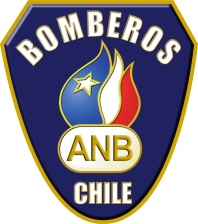  Curso Aplicación Metodología Interactiva – CAMI                               27, 28 y 29 JULIO, 2018Esta postulación ha sido autorizada por:Compañia y Cuerpo de Bomberos al que pertenece:Compañia y Cuerpo de Bomberos al que pertenece:Compañia y Cuerpo de Bomberos al que pertenece:Compañia y Cuerpo de Bomberos al que pertenece:Apellido Paterno:Apellido Materno:Apellido Materno:Apellido Materno:Nombres:Nombres:RUT:RUT:E-Mail:E-Mail:E-Mail:E-Mail:Dirección Particular:Dirección Particular:Dirección Particular:Celular*Dirección Particular:Dirección Particular:Dirección Particular:Dirección Particular:Dirección Particular:Dirección Particular:Dirección Laboral:Dirección Laboral:Dirección Laboral:TeléfonosDirección Laboral:Dirección Laboral:Dirección Laboral:Dirección Laboral:Dirección Laboral:Dirección Laboral:Profesión o Actividad:Profesión o Actividad:Profesión o Actividad:Profesión o Actividad:Establecimiento de Educación Media:                                             Año egreso:Años en los cuales realizó los cursos del Nivel Bombero Operativo:Años en los cuales realizó los cursos del Nivel Bombero Operativo:PrimapEntrada ForzadaVentilación en IncendiosCuerdas, nudos e izamiento de materialEscalas para control de IncendiosBúsqueda y Rescate en incendiosTaller SCIFecha de Ingreso a la Institución:Cargo Actual:      ...............................................................       Firma / Timbre Coordinador Sede ____ Región…………................................................Firma /Timbre Autoridad C.B.